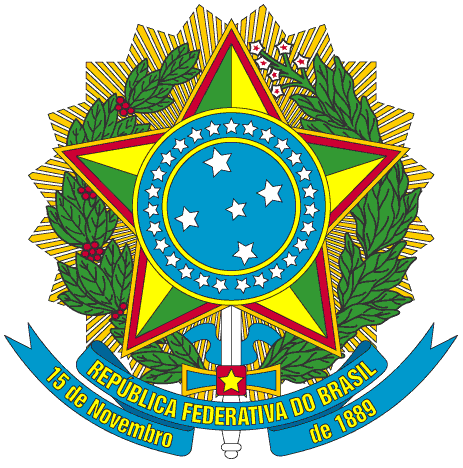 SERVIÇO PÚBLICO FEDERALPORTARIA Nº 20/2014/PROEN, DE 20 DE MARÇO DE 2014O PRÓ-REITOR DE ENSINO DO INSTITUTO FEDERAL DE EDUCAÇÃO, CIÊNCIA E TECNOLOGIA DO CEARÁ, no uso de suas atribuições, considerando a Portaria Nº 298 de 12 de março de 2013 e a Portaria Nº 200/GR, de 28 de fevereiro de 2014.RESOLVEArt. 1º - Criar comissão para padronização da Matriz do Curso Técnico de Serviços de Restaurante e Bar, conforme Nota Técnica 001-2014-PROEN.§ 1º - A comissão será composta pelos seguintes Servidores Docentes:I   - Maria Elisângela de Sousa     	                 	Siape Nº  1959154II  - Gilson Soares Cordeiro           	                 	Siape Nº  1958661III - Joab Frakley da Silva Dantas 	                 	Siape Nº  1543022IV - Rosaline Ferreira de Oliveira  	                 	Siape Nº  1982687V -  Patricia de Freitas Oliveira      	            	Siape Nº  1721855VI - Joseilton Ferreira Lima Filho   	               	Siape Nº  1581285§ 2º - A Comissão terá o prazo de 120 dias contados a partir da data desta Portaria para apresentar o resultado dos trabalhos.PUBLIQUE-SE                        ANOTE-SE                      CUMPRA-SE	PRÓ-REITORIA DE ENSINO DO INSTITUTO FEDERAL DE EDUCAÇÃO CIÊNCIA E TECNOLOGIA DO CEARÁ,  20 de março de 2014.Reuber Saraiva de SantiagoPró-Reitor de Ensino